АДМИНИСТРАЦИЯ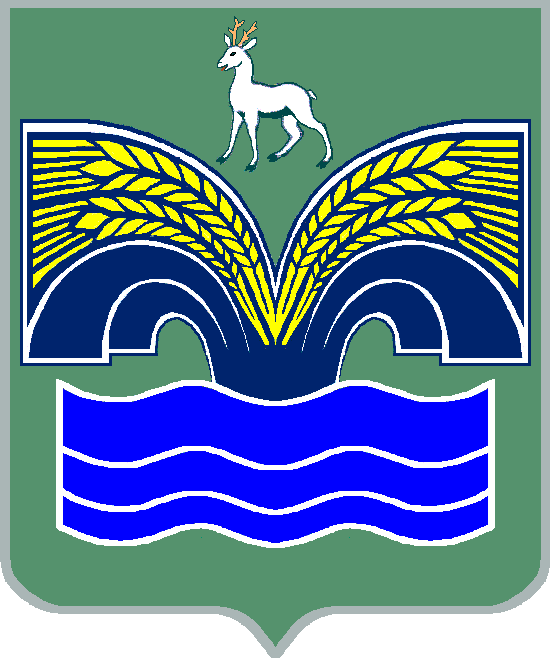 СЕЛЬСКОГО ПОСЕЛЕНИЯ БОЛЬШАЯ КАМЕНКАМУНИЦИПАЛЬНОГО РАЙОНА КРАСНОЯРСКИЙСАМАРСКОЙ ОБЛАСТИПОСТАНОВЛЕНИЕот 18 сентября 2018 года № 35О внесении изменений в  Постановление администрации сельского поселения Большая Каменка муниципального района Красноярский Самарской области от 27 февраля 2018 года № 7 «Об утверждении Муниципальной программы «Модернизация и развитие автомобильных дорог общего пользования  местного значения в сельском поселении Большая Каменка муниципального района Красноярский Самарской области на 2018 - 2020 годы».В соответствии с Федеральным законом от 06.10.2003 № 131-ФЗ «Об общих принципах организации местного самоуправления в Российской Федерации», в целях развития и обеспечения устойчивого функционирования сети автомобильных дорог сельского поселения Большая Каменка муниципального района Красноярский Самарской области, руководствуясь Уставом сельского поселения Большая Каменка, Администрация сельского поселения Большая Каменка муниципального района Красноярский Самарской области ПОСТАНОВЛЯЕТ:Внести в Муниципальную программу «Модернизация и развитие автомобильных дорог общего пользования  местного значения в сельском поселении Большая Каменка муниципального района Красноярский Самарской области на 2018 - 2020 годы» следующие изменения:абзац «Объемы и источники финансирования Программы» изложить в следующей редакции:   - общий объем финансирования Программы составляет:     в 2018-2020 годах - 3380,6 тыс.рублей     в том числе:средства бюджета поселения - 3380,6 тыс. рублей.        Объем финансирования по годам:      2018 год - 330,6   тыс. рублей;      2019 год - 1500,0 тыс. рублей;      2020 год - 1550,0 тыс. рублей.Раздел 6. «Система программных мероприятий» дополнить  пунктом          3. Капитальный ремонт и ремонт дорог  местного значения сельского                   поселения Большая Каменка муниципального района Красноярский Самарской области.2. Опубликовать настоящее постановление в газете "Красноярский вестник" и на официальном сайте администрации муниципального района Красноярский в информационно-телекоммуникационной сети «Интернет» - http://www.kryaradm.ru в подразделе «Поселения/Большая Каменка».4. Настоящее постановление вступает в силу со дня его официального опубликования.Глава сельского поселенияБольшая Каменка                                                                    О.А. Якушев